Российская ФедерацияИркутская областьБОХАНСКИЙ МУНИЦИПАЛЬНЫЙ РАЙОНАДМИНИСТРАЦИЯПОСТАНОВЛЕНИЕМэрБоханского муниципального районаЭ.И. КоняевПереченьорганизаций, обеспечивающих выполнение мероприятий местного уровня по гражданской обороне на территории муниципального образования «Боханский район»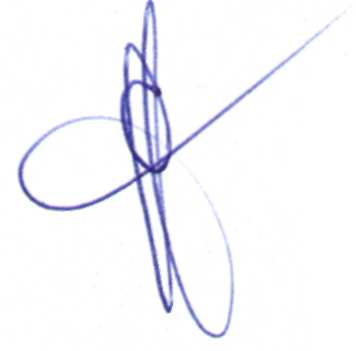 12.08.2022г.№548О ВНЕСЕНИИ ИЗМЕНЕНИЙ В ПОСТАНОВЛЕНИЕ АДМИНИСТРАЦИИ МУНИЦИПАЛЬНОГО ОБРАЗОВАНИЯ «БОХАНСКИЙ РАЙОН» ОТ 30.07.2021 ГОДА №618 «ОБ УТВЕРЖДЕНИИ ПЕРЕЧНЯ ОРГАНИЗАЦИЙ, ОБЕСПЕЧИВАЮЩИХ ВЫПОЛНЕНИЕ МЕРОПРИЯТИЙ МЕСТНОГО УРОВНЯ ПО ГРАЖДАНСКОЙ ОБОРОНЕ НА ТЕРРИТОРИИ МО «БОХАНСКИЙ РАЙОН»В целях обеспечения выполнения мероприятий по гражданской обороне на территории Боханского муниципального района при военных конфликтах или вследствие этих конфликтов, а также при чрезвычайных ситуациях природного и техногенного характера, в соответствии с Федеральным законом от 12.02.1998 № 28-ФЗ «О гражданской обороне», Федеральным законом от 06.10.2003 № 131-ФЗ «Об общих принципах организации местного самоуправления в Российской Федерации», постановлением Правительства Российской Федерации от 26.11.2007 № 804 «Об утверждении Положения о гражданской обороне в Российской Федерации», приказом МЧС России от 14.11.2008 № 687 «Об утверждении Положения об организации и ведении гражданской обороны в муниципальных образованиях и организациях», руководствуясь ч.1 ст.20 Устава Боханского муниципального районаПОСТАНОВЛЯЮ:1.Внести в постановление администрации муниципального образования «Боханский район» от 30.07.2021 № 618 «Об утверждении перечня организаций, обеспечивающих выполнение мероприятий местного уровня по гражданской обороне на территории МО «Боханский район»  (далее – Постановление) следующие изменения: -приложение к Постановлению изложить в новой редакции (Прилагается).2.Постановление вступает в силу со дня его подписания, подлежит официальному опубликованию в районной газете «Сельская правда» и размещению на официальном сайте Боханского муниципального района в информационно-телекоммуникационной сети «Интернет».3.Контроль за исполнением настоящего постановления оставляю за собой. Приложениек постановлениюадминистрации муниципального образования «Боханский район»Приложениек постановлениюадминистрации муниципального образования «Боханский район»Приложениек постановлениюадминистрации муниципального образования «Боханский район»Приложениек постановлениюадминистрации муниципального образования «Боханский район»Приложениек постановлениюадминистрации муниципального образования «Боханский район»от12.08.2022г.№548№п/пНаименование организацийМероприятия местного уровня по гражданской обороне в соответствии с Планом гражданской обороны и защиты населения Боханского муниципального района1Подготовка населения в области гражданской обороны.Подготовка населения в области гражданской обороны.Отдел по делам ГОЧС администрации муниципального образования «Боханский район»Организация подготовки населения в области гражданской обороны и защиты от чрезвычайных ситуаций природного и техногенного характера2Оповещение населения об опасностях, возникающих при военных конфликтах или вследствие этих конфликтов, а также при возникновении чрезвычайных ситуациях природного и техногенного характера.Оповещение населения об опасностях, возникающих при военных конфликтах или вследствие этих конфликтов, а также при возникновении чрезвычайных ситуациях природного и техногенного характера.Отдел по делам ГОЧС администрации муниципального образования «Боханский район»Оповещение органов управления с использованием комплекса технических средств оповещения П-166(М).МКУ «ЕДДС-112 муниципального образования «Боханский район»»Оповещение Глав сельских администраций, руководителей организаций, учреждений, предприятий с использованием технических средств оповещения, а также их поддержание в состоянии постоянной готовности системы централизованного оповещения населения.Администрации сельских поселений Боханского муниципального районаОповещение населения с использованием сирен, громкоговорящих устройств, осуществление реконструкции и модернизации системы оповещения населения.ОГИБДД МО МВД России «Боханский» (по согласованию)Оповещение населения с использованием транспортных средств с громкоговорящей связью.44 ПСЧ (1 разряда, по охране п. Бохан) 2 ПСО ФПС ГПС (1разряда, п. Усть-Ордынский) ГУ МЧС России по Иркутской областиОповещение населения с использованием транспортных средств с громкоговорящей связью.МБУ Боханская редакция районной газеты «Сельская правда»Оповещение населения через печатные издания.3Эвакуации населения, материальных и культурных ценностей в безопасные районыЭвакуации населения, материальных и культурных ценностей в безопасные районыОтдел по делам ГОЧС администрации муниципального образования «Боханский район»Организация планирования, подготовки и проведения мероприятий по эвакуации населения.Администрации сельских поселений Боханского муниципального районаПланирование, подготовка и проведение мероприятий по эвакуации населения.Администрация муниципального образования «Боханский район»; Администрации сельских поселений Боханского муниципального района; Муниципальное казенное учреждение «Управление образования» муниципального образования «Боханский район» (по согласованию)Обеспечение пассажирским автотранспортом населения в период проведения эвакуационных мероприятий военного времени4Проведение аварийно-спасательных и других неотложных работ в случае возникновения опасности для населения при военных конфликтах или вследствие этих конфликтов, а также при чрезвычайных ситуациях природного и техногенного характераПроведение аварийно-спасательных и других неотложных работ в случае возникновения опасности для населения при военных конфликтах или вследствие этих конфликтов, а также при чрезвычайных ситуациях природного и техногенного характера44 ПСЧ (1 разряда, по охране п. Бохан) 2 ПСО ФПС ГПС (1разряда, п. Усть-Ордынский) ГУ МЧС России по Иркутской областиПроведение спасательных работ, тушение пожаровПЧ-139 4-го отряда противопожарной службы ОГБУ «Пожарно-спасательная служба Иркутской области» (с. Тихоновка)Проведение спасательных работ, тушение пожаровПЧ-108 4-го отряда противопожарной службы ОГБУ «Пожарно-спасательная служба Иркутской области» (с. Олонки)Проведение спасательных работ, тушение пожаровАвтономное Учреждение «Лесхоз Иркутской области» межрайонный филиал Кировский участокТушение лесных пожаровФилиал ОГУЭП «Облкоммунэнерго» «Усть-Ордынские электрические сети» Боханский РЭС, а также Осинский РЭС филиал ОАО «Иркутская электросетевая компания» ВЭСПроведение аварийно-спасательных и других неотложных работ на сетях электроснабженияОГБУЗ «Боханская районная больница» (по согласованию)Медицинское обеспечение населения, пострадавшего в результате военных конфликтов или вследствие этих конфликтов, а также создание и поддержание медицинских запасов.ОГБУЗ «Боханская районная больница» (по согласованию)Оказание первой медицинской помощи и доставка пострадавших в лечебно-профилактическое учреждение, а также накопление медицинских запасов.Администрация муниципального образования «Боханский район»; Администрации сельских поселений Боханского муниципального районаСоздание и поддержание материально-технических, продовольственных запасов и иных средств для всестороннего обеспечения аварийно-спасательных и других неотложных работ.5Первоочередное жизнеобеспечение населения пострадавшего при военных конфликтах или вследствие этих конфликтов, а также при чрезвычайных ситуациях природного и техногенного характераПервоочередное жизнеобеспечение населения пострадавшего при военных конфликтах или вследствие этих конфликтов, а также при чрезвычайных ситуациях природного и техногенного характераОГБУЗ «Боханская районная больница» (по согласованию)Оказание первой медицинской помощи и доставка пострадавших в лечебно-профилактическое учреждениеАлександровский участок филиала «Иркутский» АО «Дорожная служба Иркутской области»Обеспечение ремонтно-восстановительных работ автомобильных дорог, разрушенных в результате поражающих факторов военного времени в целях устойчивого функционирования транспортной коммуникацииМУП «Заря»Обеспечение населения электроснабжением, теплоснабжением, водоснабжением (водоотведением), текущий ремонт и содержание жильяфилиал ОГУЭП «Облкомунэнерго» «Усть-Ордынские электрические сети» Боханский РЭС, а также Осинский РЭС филиал ОАО «Иркутская электросетевая компания» ВЭСОбеспечение населения электроснабжением, теплоснабжением, водоснабжением (водоотведением), текущий ремонт и содержание жильяООО «Окружные коммунальные системы»Обеспечение населения электроснабжением, теплоснабжением, водоснабжением (водоотведением), текущий ремонт и содержание жилья6Борьба с пожарами, возникшими при военных конфликтах или вследствие этих конфликтовБорьба с пожарами, возникшими при военных конфликтах или вследствие этих конфликтов44 ПСЧ (1 разряда, по охране п. Бохан) 2 ПСО ФПС ГПС (1разряда, п. Усть-Ордынский) ГУ МЧС России по Иркутской областиТушение пожаров на территории района при ЧС мирного и военного времениПЧ-139 4-го отряда противопожарной службы ОГБУ «Пожарно-спасательная служба Иркутской области» (с. Тихоновка)Тушение пожаров на территории района при ЧС мирного и военного времениПЧ-108 4-го отряда противопожарной службы ОГБУ «Пожарно-спасательная служба Иркутской области» (с. Олонки)Тушение пожаров на территории района при ЧС мирного и военного времениАвтономное Учреждение «Лесхоз Иркутской области» межрайонный филиал Кировский участокТушение лесных пожаров на территории района  при ЧС мирного и военного времени7Восстановление и поддержание порядка в районах, пострадавших при военных конфликтах или вследствие этих конфликтов, а также при чрезвычайных ситуациях природного и техногенного характера и террористических акцийВосстановление и поддержание порядка в районах, пострадавших при военных конфликтах или вследствие этих конфликтов, а также при чрезвычайных ситуациях природного и техногенного характера и террористических акцийМО МВД России «Боханский»Обеспечение общественного порядка в зоне ликвидации ЧС мирного и военного времени.8Срочное восстановление функционирования необходимых коммунальных службСрочное восстановление функционирования необходимых коммунальных службМУП «Заря» (по согласованию)Обеспечение населения теплоснабжением, водоснабжением (водоотведением)ООО «Окружные коммунальные системы» (по согласованию)Обеспечение населения теплоснабжением, водоснабжением (водоотведением)Филиал ОГУЭП «Облкомунэнерго» «Усть-Ордынские электрические сети» Боханский РЭСОбеспечение населения электроснабжением, восстановление электроснабженияОсинский РЭС филиал ОАО «Иркутская электросетевая компания» ВЭСОбеспечение населения электроснабжением, восстановление электроснабжения9Срочное захоронение трупов в военное времяСрочное захоронение трупов в военное времяОтдел по делам ГОЧС администрации муниципального образования «Боханский район»; Администрации сельских поселений Боханского муниципального районаСоздание, подготовка и поддержание в готовности сил и средств гражданской обороны для обеспечения мероприятий по срочному захоронению трупов.ООО «Акрополь»Создание, подготовка и поддержание в готовности сил и средств гражданской обороны для обеспечения мероприятий по срочному захоронению трупов.ОГБУ «Боханская СББЖ»Определение мест возможных захоронений трупов, захоронение животных.10Обеспечение устойчивости функционирования организаций, необходимых для выживания населения при военных конфликтах или вследствие этих конфликтов, а также при чрезвычайных ситуациях природного и техногенного характераОбеспечение устойчивости функционирования организаций, необходимых для выживания населения при военных конфликтах или вследствие этих конфликтов, а также при чрезвычайных ситуациях природного и техногенного характераАдминистрация муниципального образования «Боханский район»; Администрации сельских поселений Боханского муниципального районаОрганизация разработки и осуществление мер, направленных на сохранение объектов, существенно необходимых для устойчивого функционирования экономики и выживания населения Боханского района в мирное и военное время, планирование и координация выполнения мероприятий по поддержанию устойчивого функционирования организаций.